ВНИМАНИЮ ЖИТЕЛЕЙ УРУПСКОГО МУНИЦИПАЛЬНОГО РАЙОНА!Отделение – Национальный банк по Карачаево-Черкесской Республике Южного главного управления Центрального банка Российской Федерации проводит опрос о состоянии финансовой доступности и удовлетворенности населения работой финансовых организаций.	В рамках указанного исследования по финансовой доступности проводится анкетирование населения муниципальных образований Карачаево-Черкесской Республики.	Опрос проводится в интерактивном виде с предоставлением к заполняемой форме анкеты в сети интернет (по выбору респондента) при помощи считывания смартфоном QR-кода, либо путем ввода прямой ссылки в браузере мобильного устройства (смартфон, планшетный компьютер), персонального компьютера.Ссылка и QR-код для доступа к анкетеhttps://forms.gle/sQqkvLb6WCorJ1Te8 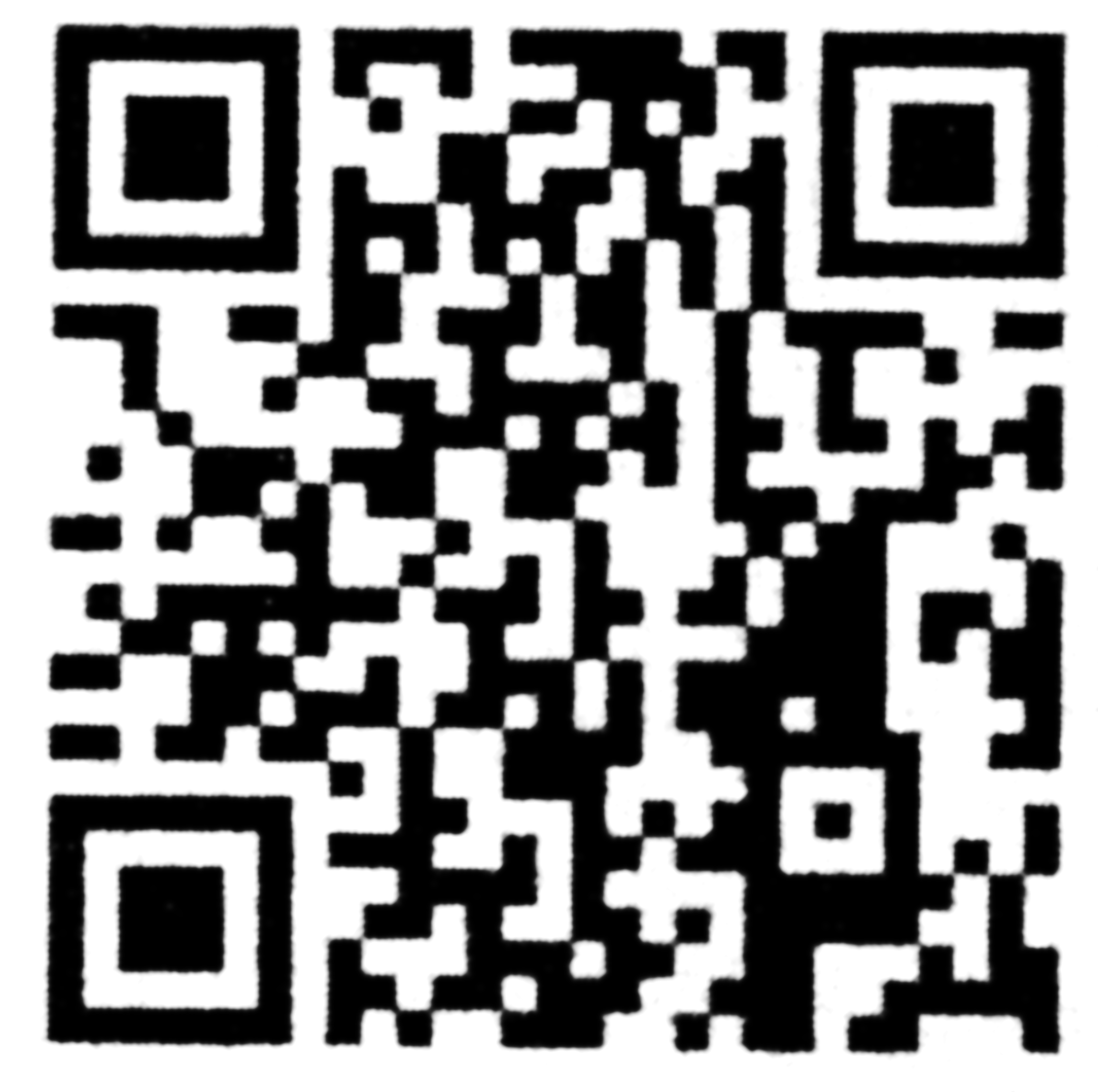 